Teden 7      4. 5. – 8. 5. 2020                                     ČETRTEK, 7. 5. 2020 OSNOVNA ŠOLA ANTONA MARTINA SLOMŠKA                                                       Lidija Lenarčič 4. aUrnik: LUM, MAT, SLJLIKOVNA UMETNOST:Četrtek, 7. 5. 2020    Risanje, stripS pomočjo power pointa boš ponovil, kako oblikujemo strip.Navodilo:Nariši strip o korona času, ki ga vsi preživljamo doma. Lahko narišeš in opišeš (v oblačku) pogovor o opravilih, ki jih delaš doma na vrtu, v stanovanju, pri pouku na daljavo, ali kakšnen drug dogodek.MATEMATIKA:Četrtek, 7. 5. 2020    Dolžina - pretvarjanje merskih enotDolžina – pretvarjanje merskih enotKako je šlo včeraj s pretvarjanjem merskih enot? Pomembno je, da vedno pišeš mersko število IN mersko enoto. Si preveril/a rešitve na eVedez.si? Danes bomo nadaljevali s pretvarjanjem merskih enot.Naloge boš reševal/a v SDZ-ju. Odpri si tudi karo zvezek z včerajšnjimi rdečimi okvirčki. To so osnovne pretvorbe, s katerimi si boš pomagal/a. SDZ, str. 66 7/ 1, 2, 3Pri 2. nalogi za lažje računanje vse dolžine pretvori v centimetre (glej vprašanje).Npr.: 2 dm 5 cm = 25 cmPri 3. nalogi pa moraš vse pretvoriti v decimetre, saj tako piše v vprašanju (Koliko decimetrov…).SDZ, str. 67 / 5, 6, 75. naloga je kar zahtevna, zato nujno uporabi osnovne pretvorbe (okvirčke). Vse dolžine moraš izraziti v milimetrih. Pomagaj si takole: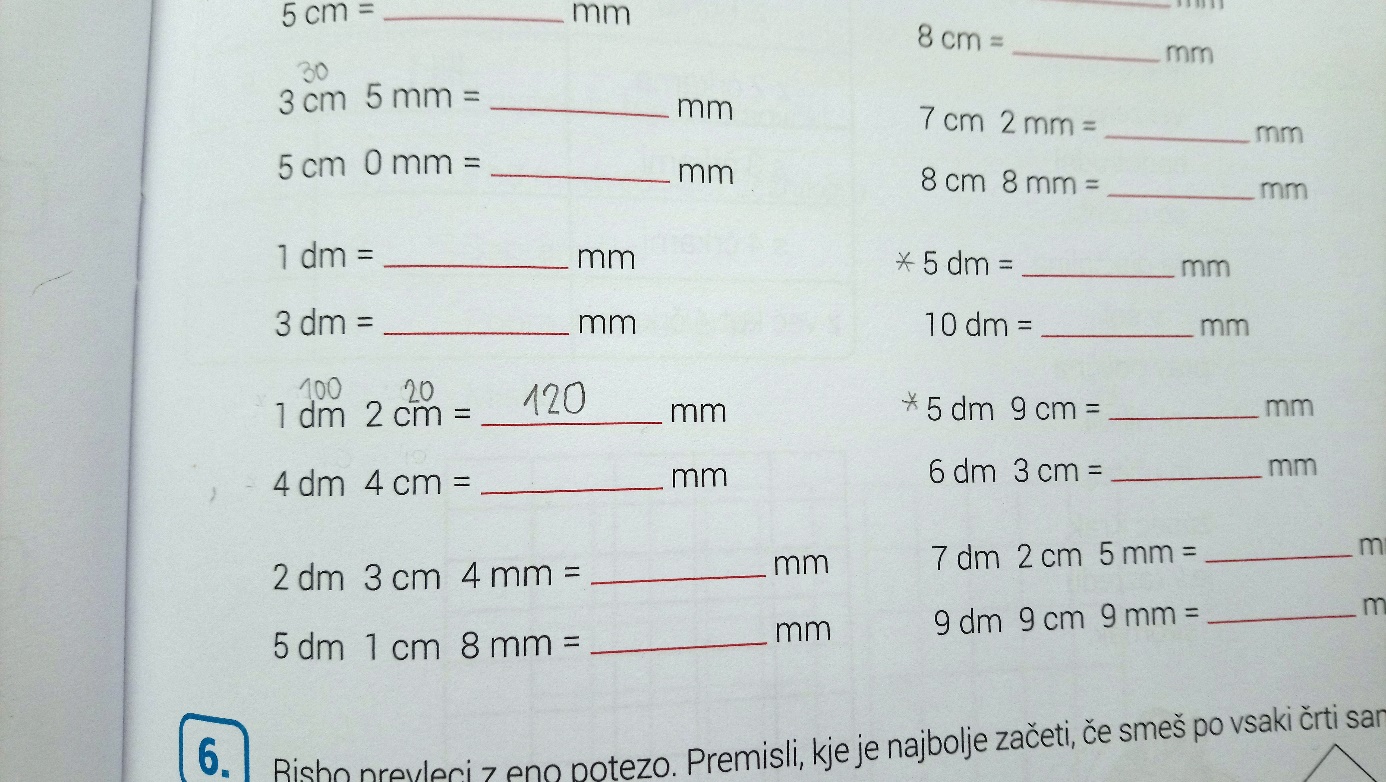 Če se ti zdi kakšen primer pretežek, ga označi z zvezdico in ga izpusti.Bodi pozoren/a, v katero mersko enoto moraš pretvoriti dolžino. Ne pozabi na zapis merske enote!In ne uporabljaj decimalne vejice. Svoje rešitve preveri na eVedez.siSLOVENŠČINA:Četrtek, 7. 5. 2020    Na kaj moramo paziti, kadar naštevamo?Ponovi ločila, vrste povedi, trdilno in nikalno poved.Reši 1. in 2. nalogo v SDZ str. 65.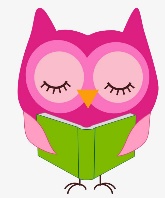 Ločila: klicaj, vprašaj, pika, vejica, podpičje, dvopičje.Vrste povedi: vprašalna, pripovedna, vzklična.Trdilne poved so tiste, s katerimi kaj trdimo. Dobil sem kolo.Nikalne povedi so tiste, s katerimi kaj zanikamo. Nisem dobil kolesa.Razmisli, kaj običajno naštevamo pri opisih živali, oseb, poklica. Povzamemo: Kadar kaj naštevamo, napišemo vejico.Ponovimo, kje lahko najdejo podatke:– opis živali SDZ 2, str. 11,– opis osebe SDZ 2, str. 27,– opis poklica SDZ 2, str. 45.Reši nalogo 3, v SDZ, str. 65Reši še 4. nalogoPovežejo, kar spada skupaj. Povzamemo: Vejico pišemo sredi povedi. Besedo za njo pišemo z malo začetnico.Reši 5. nalogoPreberi povedi in vstavi vejice, kjer je potrebno.V SDZ , str. 66, reši 6. nalogo.Preberi povedi in obkroži črke pred povedmi, ki so pravilno zapisane. Preberi besedili v oblačkih in povej, katero besedilo je povezano z naštevanjem. Utemelji.DOPOLNILNI POUKPonovimo deljenje z ostankom. DODATNI POUK https://interaktivne-vaje.si/matematika/dodatni_mat/dodatni_pouk_2.html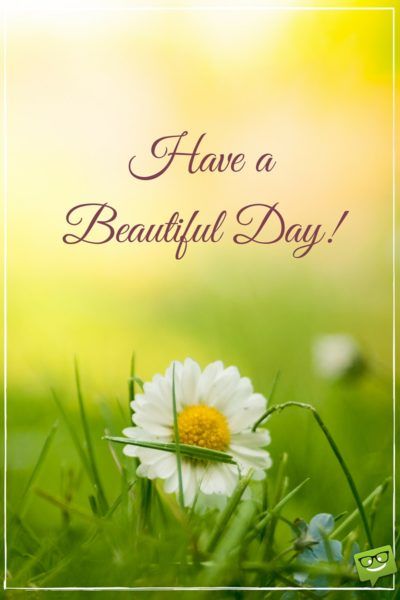 56 : 8 =	37 : 5 =63 : 7 =	80 : 9 =100 : 20 =42 : 7 =74 : 8 =	27 : 9 =38 : 4 =	43 : 8 =47 : 5 =	56 : 6 =29 : 3 =	66 : 8 =32 : 9 = 